VANCOUVER0 HEAD OFFICE2125 West 7th Ave. Vancouver, BC V6K 1X9June 1, 2016Name: SMITH, JohnDate of Birth: February 10, 1996HISTORYT HE DEAF AND HARD OF H EAR ING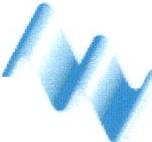 AUDIOLOGIC REPORT604-736-7391 voice604-736-2527 tty604-736-4381 fax0 WILLOW OFFICE514-2525 Willow St. Vancouver, BCV5Z 3N8778-329-0870 voice778-329-0874 tty778-329-0875 faxA TRI-CITIES OFFICE260-2755 Lougheed Hwy.Port Coquitlam, BC V3B 5Y9604-942-7397 voice604-942-7380 tty604-942-7395 faxA United Way Agency Charity Business No. 10820 0098 RR0001www.widhh.caJohn Smith was seen at the Western Institute for the Deaf and Hard of Hearing for a hearingassessment on May 28, 2016. Mr. Smith has a congenital, longstanding hearing loss for which he wears two behind-the-ear style hearing aids that were fit in August 2005 through the Public Health Unit. He is otherwise healthy.TEST RESULTS (see attached audiogram)Pure tone test results indicate a mild to moderately-severe sensorineural hearing loss from 250 - 8000Hz bilaterally. Word reception scores were fair (R.E.: 72% at 75 dB HL; LE.: 76% at 75 dB HL) bilaterally at a comfortable, but loud presentation level.CLINICAL IMPRESSIONS:Mr . Smith has a hearing loss of sufficient severity to create challenges when listening in large, reverberant spaces such as classrooms, in the presence of background noise, or when the speaker is talking at a distance or turned away while speaking.RECOM M ENDATIONS :Mr. Smith currently wears binaural amplification, behind-the-ear style. However, amplified sound is less forgiving in background noise or reverberant conditions than natural hearing. It can therefore be difficult for an individual to concentrate attention on a speaker in the presence of distracting noise. Hearing aids also become less effective with greater distance from the sound source. Classroom environments tend to be noisy and reverberant, posing challenges for a student with a hearing loss.Mr. Smith would benefit from the use of an FM System in the classroom environment. This is a remote microphone that can be pointed at the speaker or worn by a speaker depending on the situation. It then transmits the speaker's voice directly to receiving units, which are connected to the hearing aids. The transmitting microphone is also equipped with a dynamic directional microphone technology as well as noise reduction features, that when coupled with the hearing aids, can greatly improve hearing in noisy environments. This system will be very beneficial in a classroom setting where there is a lot of reverberation and background noise.Mr. Smit h' s hearing loss is congenital, therefore because of the early age of onset and severity of the hearing loss, we would expect him to have delayed speech and language development.Specifically, language development and literacy may be delayed as a result of not having the same access to language at formative stages due to the hearing loss (Cawthon, 2008). It therefore takes the student longer to write down his or her thoughts, and the student requires time to review written material to correct errors due to delayed language development.Examples of common errors are mixing of tenses, lack of verb/subject agreement, incorrect punctuation, and misspelling of words.\A,p t rn ln t,t11 e fnr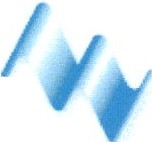 THE DEAF AND HARD OF HEARINGVANCOUVER0 HEAD OFFICE2125 West 7th Ave. Vancouver, BC V6K 1X9604-736-7391 voice604-736-2527 tty604-736-4381 fax0 WILLOW OFFICE514-2525 Willow St. Vancouver, BCV5Z 3N8778-329-0870 voice778-329-0874 tty778-329-0875 faxi1 TRI-CITIES OFFICE260-2755 Lougheed Hwy.Port Coquitlam, BC V3B 5Y9604-942-7397 voice604-942-7380 tty604-942-7395 faxA United Way Agency Charity Business No. 10820 0098 RR0001www.widhh.caAdditionally, reading may be slower as a result of delayed language development,  with the student requiring more time to read written material. There is also evidence that people with hearing loss require more effort for listening, leaving less cognitive resources available for other tasks (e.g., Tun, McCoy, & Wingfield, 2009); and that they have a reduced ability for selective attention (Shinn-Cunningham & Best, 2008). These deficits have the ultimate effect of slowing learning and requiring more time for any language-related tasks.The recommended accommodation for this severity of hearing loss is that extra time (time and a half) be provided. Extra time is warranted for linguistically-demanding exams (which includes reading the questions for non-linguistically related material, such as math). The provision of extended time for exams recognizes that a hearing loss is not just an absence of hearing, but that it also has a cognitive impact. Provision of extended time as an accommodation to people who are hard of hearing is well-documented, and is assumed not to alter the test content (e.g., Cawthon, 2008).Last, as Mr. Smith relies upon lip reading for speech cures, in addition to his auditory cues, it is recommended that he use a laptop to take notes during lectures, which would allow him to lip read while taking his own notes. An in-class note-taker is recommended to supplement Mr.Smith ' s not es, especially for larger class discussions.In Summary, Mr. Smith requires the following:Binaural amplification (hearing aids)Use of FM system in the classroomExtended exam time (1.5 x normal time)In-class note-takerLaptop for notetakingPlease do not hesitate to contact me at 604-942-7397 or erobb@widhh.com with any questions.Sincerely,Elissa D. Robb, M.Sc., Aud(C), RAUD, RHIPRegistered Audiologist and Hearing Instrument PractitionerReferences:Cawthon, S.W. {2008). Accommodation s use for statewide standardized assessments: Prevalence and recommendations for students who are Deaf or Hard of Hearing. Journal of  Deaf Studies and  Deaf  Education  , 13 (1), 55 -76 .Shinn-Cunningham, B.G. & Best, V. (2008). Selective attention in normal and impaired hearing. Trends in Amplification. 12(4), 283-299.Tun, P.A., McCoy, S., & Wingfield , A. (2009). Aging, hearing acuity, and the attentional costs of effortful listening .Psychology and Aging. 24(3), 761-766.West ern In st i t u t e for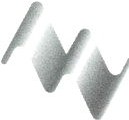 THE DEAF AND HARD OF HEARINGwww .widh h .caD Head Office2125 West 7th Avenue Vancouver, BC V6K 1X9 Tel:  604-736-7391info@widhh. comD Willow Office514 - 2525 Willow Street Vancouver, BC V5Z 3N8 Tel:  778-329-0870willowinfo@widhh.comTri-cities Office260 - 2755 Lougheed Hwy. Port Coquitla,m BC V3B 5Y9 Tel: 604-942-7397tricitiesinfo@widhh.comDate: ...M0-.....;?.  ..1 ..  .	\P.......Aud    i ometer:	. .. . G..>.\   .l?. ..................Earphones	D Supra-aural	l¼l InsertSPECIAL TESTSULCL = upper limit, comfortable level R, L = UCL of pure tones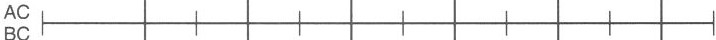 VT --  vibrotactileStimulus:   rgj  S tead y   D Pu lse d   D FMUAl-.S	TTest Results	Mil d s\np1v'\9 -to fy\Oder-ote\y- s--ever-e.Se.V\SOYII'\ euv-a \ \-:)ea v-,ri(j \o sb1\otev-o\l'--I -fvoM ;;lS0- ODO .\-l'L.Ib,\ovM o.I  rri,d d \ e  e£lLr  p r·e	u v-e o ndC OYY!(J   avice	61-let t ev-a \h.J_  f rIword rt cep±,on	Co '<" e	hil ot 0vul h,,Reliability:	GoodRecommendationsJD Fair	D PoorAdditional Comments and RecommendationD Medical referral to GP/ENT for ---------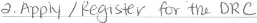 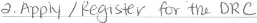 DHearing aid trial with  -   -   -   -   -   -   -   -   -   -   -   -D WIDHH Aural Rehabilitation Classeslaij_ Adjust current aid(s)D Continue use of current aid(s)D Referral to Employment Services Application to	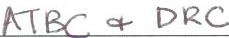 Registered Audiologist: .......	......M...S.c....,.Av..4...C( ) )....R.w.P.,...J?. .IP...................................................................RAUD    /RHIPPermanent Disability Programs ApplicationCanada Student Grant for Persons with Permanent Dis abilities (CSGP-PD) BC Supplemental Bursary for Students with a Permanent Disability (SBSD) BC Access Grant for Students with a Permanent Disability (BCAG)Canada Student Grant for Services and Equipment for Persons with Permanent Disabilities (CSGP-SE PD) - includes Learning Disability Assessment ReimbursementAssistance Program for Students with Permanent Disabilitie s (APSD) (if your CSGP-SEPD funding is exhausted )Tu.. 8nt Pbcr on Emh StudentAid BCApril 2011	Permanent Disability Programs Application Student A1dB CCanada	B Rl rlS HCo l UM HI \ll'K Brn PIM:,:ron Un hStuden tAidBCStude ntAidBC Permanent Disability Programs Ap p licat io n	April 2011Permanent Disability Programs ApplicationCanada Student Grant for Persons with Permanent Disabilities (CSGP-PD) BC Supp lement al Bursary for Students with a Permanent Disability (SBSD ) BC Access Grant for Students with a Permanent Disability (BCAG)Canada Student Grant for Services and Equ ipmen t for Persons with Permanent Disabilities (CSGP-SEPD)- includes Learning Disability Assessment ReimbursementAssistance Program for Students with Permanent Disabilities (APSD) (if your CSGP-SEPD funding is exhausted)BRlllSHCOI.UMRI \11"C" Sur  l'l.c, on E.wtl,StudentAidBCApril 2011	Permanent Disability Programs Application Stud entAidBC	1Collection and use of information. The information included in this form and authorized above is collected and managed in accordance with Section 26 of the Freedom oflnformation and Protection of Privacy Act, and under the authority of the Canada Student Financial Assistance Act, R.S.C. 1994, Chapter C-28 and StudentAid BC.The information provided will be used for the purpose of verifying or investigating information pertaining to this application and related documents, determining my eligibility for the Permanent Disability Programs outli ned in this application, determining whether I will be required to repay any grant I may receive and Permanent Disability Program evaluation. If you have any questions about the collection and use of this information, contact the Executive Director, StudentAid BC, Ministry of Advanced Edu cation, PO Box 9173, Stn Prov Govt,Victoria BC  V8W 9H7, call 2S0-387-6100,604-660-2610 (in the BC Lower Mainland), or 1-800-561-1818 (toll-free in Canada /U.S.).2  StudentAid BC Permanent Disability Programs Application	April 2011SECTION 3: CSGP-SEPD AND APSD (IF YOUR CSGP-SEPD FUNDING IS EXHAUSTED) - SERVICES AND EQUIPMENTTO BE COMPLETED BY DISABILITY COORDINATOR OR DESIGNATED SCHOOL OFFICIAL WHO HAS SIGNING AUTHORITYLEARNING DISABILITY REIMBURSEMENT:If you are submitting this application to apply for a Learning Disability Reimbursement please ensure that the following documentation is attached.Psycho-educational report (less than six months old), andOriginal paid receipt (invoice not acceptable )How was the assessment paid for? Please tick one:0 Learning Disability Assessment Fund (in provincepublic schools only D Student PaidEQUIPMENT:Submit this application for adaptive technology assessment and resourcing to Assistive Technology British Columbia (address on page 2). StudentAid BC reserves the right,through our designated agent, to determine appropriate equipment to mitigate disability-related barriers that restrict the ability of a person to perform the daily activities necessary to participate fully in studies ata post-secondary level.Is the student currently in possession of the equipment and/ or software being requested?0 Yes D No If yes, attach rationale for request of duplicate equipment and/or softwarePlease attach recommendations and / or rationale for specific equipment and/ or software or specify in the space provided below.Note: Disability Coordinator must submit a detailed Service Request by e-mail to StudentAid BCSERVICES:Public Post-Secondary Institutions: The Disability Coordinator must submit a detailed Service Request to StudentAid BC by e-mail. Retain all documentation at school.Private and Out-of-Province Post-Secondary Institutions: Two estimates from different service providers must be attached.The estimates must provide contact information, qualifications for services offered, an explanation of the services they will provide (i.e., number of hours per week, etc.) and their hourly rate. The estimate must provide specific information related to each course (course name(s) and dates must be provided).April 2011	Permanent Disability Programs Application Student Aid BC 3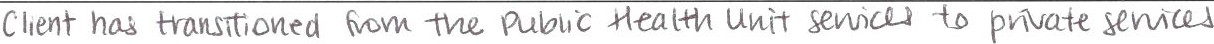 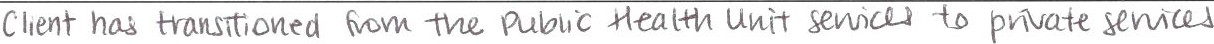 NATURE OF DISABILITY - Check at least one box and complete Page 6D MOBILITY IMPAIRMENT (TO BE COMPLETED BY A PHYSICIAN)D ATTENTION DEFICIT DISORDER/ ATTENTION DEFICIT HYPERACTIVE DISORDERD PERVASIVE DEVELOPMENTAL DISORDER (TO BE COMPLETED BY A PHYSICIAN OR PSYCHOLOGIST)4	StudentA 1dB C Permanent Disability Programs Application	April 2011I SECTION 4: VERIFICATION OF PERMANENT DISABILITY (CONTINUED)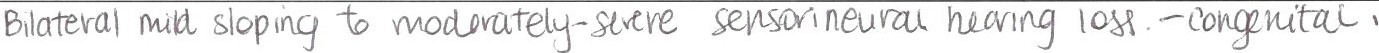 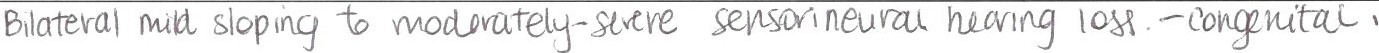 April 2011	Permanent Disability Programs Application Stud entAid BC 5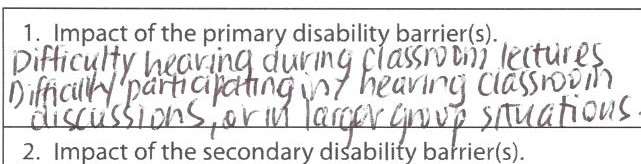 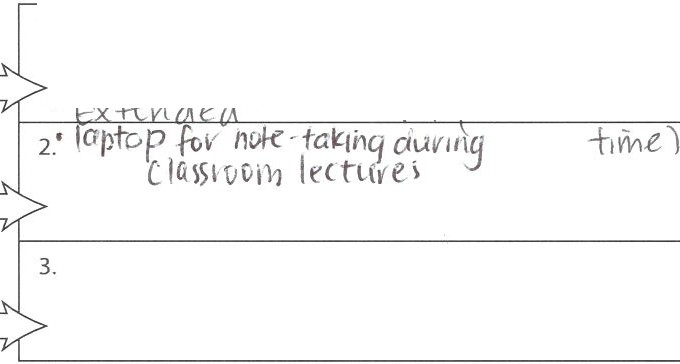 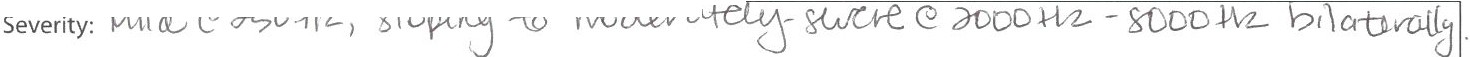 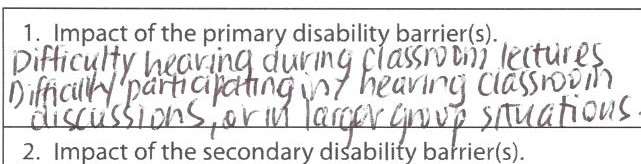 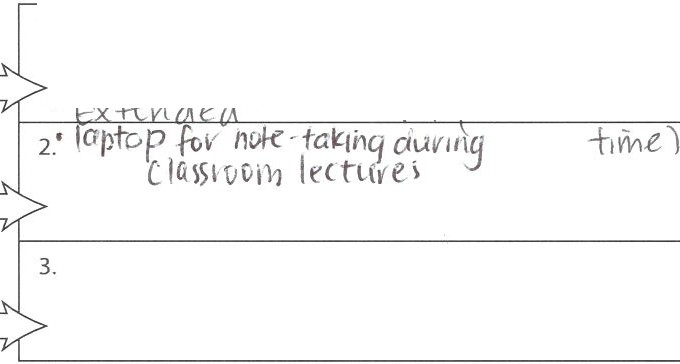 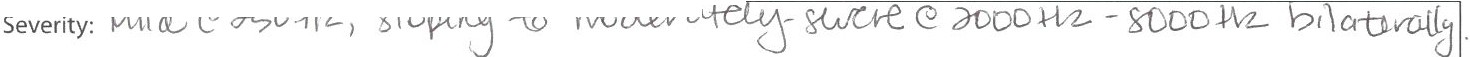 6      StudentAidBC   Permanent Disability Programs Application	April 2011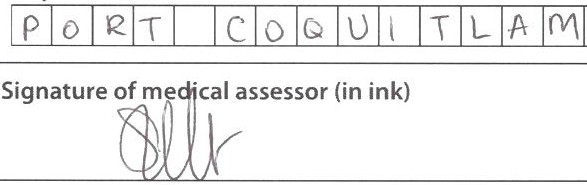 LEGENDLEGENDLEGENDLEGENDLEGENDLEGENDEAREARAIRBONEBONERunmasked0unmasked0masked6unmasked<masked[LXXD>]DICHOTIC DIGITS:R: .......'.'8'..J..?.'.f.. @ .. .. .. :TS.......... dB HLL:  ........60...:/ :..... @  .. .. . ..J ..?..........dB HLQuickSIN - Test of Hearing in Noise:Binaural SNR Loss 	dB   Intensity:	dB HLD Normal	0   Mild	D Moderate	D SevereRight Ear SNR Loss	dB  Intensity:	dB HLD Normal	0   Mild	D Moderate	D SevereLeft Ear SNR Loss	dB   Intensity:	dB HLD Normal	0   Mild	D Moderate	D SevereQuickSIN - Test of Hearing in Noise:Binaural SNR Loss 	dB   Intensity:	dB HLD Normal	0   Mild	D Moderate	D SevereRight Ear SNR Loss	dB  Intensity:	dB HLD Normal	0   Mild	D Moderate	D SevereLeft Ear SNR Loss	dB   Intensity:	dB HLD Normal	0   Mild	D Moderate	D SevereOtoscopy:R: N  N)	L: NA-DAM I ELIGIBLE?APPLICANTS MUST:Have a permanent disability;"Permanent disability" for the purposes of student financial aid, means "a functional limitation caused by a physical or mental impairment that restricts the ability of a person to perform the daily activities necessary to participate fully in studies at a post-secondary level or in the labour force and is expected to remain with the person for the person's expected natural life:·Note: Not all medical conditions are considered permanent disabilities for the purpose of StudentAid BC permanent disability.	program funding.. Demonstrate financial need through the StudentAid BC application for full-time or part-time studies; Not be in default of a Canada student loan to be eligible for CSGP-PD or CSGP-SEPD;. Not be in default of a BC student loan to be eligible for the SBSD, BCAG or APSD (if your CSGP-SEPD funding is exhausted); Not be ineligible for a Canada or BC student loan due to previous declaration of bankruptcy (see bankruptcy question inthe StudentAid BC application instruction s);.•  Not have outstanding receipts or any unaccou\\ted CSGP-SEPD or APSD funds; andBe enrolled in a post-secondary level program / course at a designated post-secondary institution as a full-time or part-time student.» This application allows you to apply for any one or more of the Permanent Disability Programs outlined below.» For more information on Permanent Disability Programs or designated schools, visit www.studentaidbc.caWHAT AM I ELIGIBLE FOR?1. Grants and BursariesThis application allows you to apply for the following programs. Once approved, you are automatically approved for successive years.(financial need must be demonstrated each year). See next page for documentation requirements.Canada Student Grant for Persons with Permanent Disabilities (CSGP-PD) - non-repayable grant of $2,000 per program yearfor full-time or part-time study .BC Supplemental Bursary for Students with Disabilities (SBSD) - non-repayable grant of $800 per program year for full-time (40% course load or greater) or $400 for part-time (20 to 39% course load) study.BC Access Grant for Students with a Permanent Disability (BCAG) - non-repayable grant of up to $1,000 to reduce BC student loan debt for full-time students.2. Services and EauipmentThis application allows you to apply for the following programs. See next page for documentation requirements.Canada Student Grant for Services and Equipment for Persons with Permanent Disabilities (CSGP-SEPD) - non-repayable grant of up to $8,000 per program year for the purchase of educational related specialized services and/or adaptive equipment..If you have exhausted your CSGP-SEPD funding for the year, you may be eligible for the following program:Assistance Program for Students with Permanent Disabilities (APSD) - non-repayable grant of up to $10,000 ($12,000 if attendantcare is required at school) per program year for purchase of educational related specialized services and/or adaptive equipment.Note: If you are enrolled in a non-post secondary level program/ course (i.e., academic upgrading, ESL, adult special education) at a BC designated post-secondary institution, do not complete this form for APSD funding. Please contact the DisabilityCoordinator at your school for additional information on the APSD form applicable to you.3. Learnina Disabilitv Assessment Reimbursement (CSGP-SEPD)This application allows you to apply for reimbursement of up to 75% of the cost of one psycho-educational assessment for a learning disability (Maximum of $1,200). See next page for documentation requirements.The assessment must clearly indicate that a learning disability has been identified as set out in Section 4 of this application.HOW DO I DOCUMENT MY DISABILITY? Verification of Permanent Disability (Section 4)In order to be eligible for these Permanent Disability Program s, you must document your permanent disability status. Section 4 of this application must be completed by a qualified medical assessor in Canada.Your physician or other qualified medical assessor must clearly indicate how your disability impacts you on a daily basis in an educational setting .Fees that you may be charged to have this section completed are your responsibility and will not be reimbursed by the Ministry of Advanced Education.IF YOU HAVE PREVIOUSLY HAD YOUR PERMANENT DISABILITY STATUS APPROVED BY STUDENTAID BC, YOU DO NOT NEED TO HAVE THIS SECTION COMPLETED.PROGRAMREQUIRED DOCUMENTATIONCSGP-PD SBSD BCAG CSGP-SEPD. Verification of Permanent Disability section or equivalent medical documentationCompleted by a qualified medical assessor (i.e., physician, psychologist, etc.) in CanadaCurrent within 3 yearsMust indicate the daily impact on your ability to participate fully in your studies. Learning Disability documentationa copy of a current psycho-educational assessmentpsycho-educational assessment must be less than three years old (or 18 or older)Note: Medical documentation is usually only required once to establish your permanent disability status. However, StudentAid BC reserves the right to request additional documentation at any time it is deemed necessary to confirm or re-establish disability status.CSGP-SEPD(in addition to the above documentation)A copy of your registration form for your current course(s) applicable to the permanent disability program funding you are requesting.. Two estimates, from different service providers listing all their contact information, theirqualifications for the services offered, an explanation of the services they will provide for you, for which course, the course dates, their hourly rate and how often per day/week.Learning Disability Assessment Reimbursement (CSGP-SEPD)An original receipt confirming payment. An invoice is not acceptable.. A copy of your current psycho-educational assessment must be attached.. Psycho-educational assessment must be less than six months old, and must clearly identifya learning disability as outlined in Section 4.CONTACT INFORMATIONCONTACT INFORMATIONMailing Address:Ministry of Advanced Education StudentAid BC - Directed Programs Unit PO Box 9173 Stn Prov GovtVictoria BC V8W 9H7Courier Address:Ministry of Advanced Education StudentAid BC - Directed Programs Unit 1st Floor, 835 Humboldt StreetVictoria BC V8V 4W8Phone: 250 387-6100 (in Victoria), 604 660-2610 (in the BC Lower Mainland),1-800-561-1818 (toll-free in Canada/U.S.)Phone: 250 387-6100 (in Victoria), 604 660-2610 (in the BC Lower Mainland),1-800-561-1818 (toll-free in Canada/U.S.)If you are applying for: Equipment only through the CSGP-SEPD, contact: Assistive Technology - British Columbia108- 1750 West 75th AvenueVancouver BC V6P 6G2 Phone : 604 264-8295Fax: 604 263-2267If you are applying for: Equipment only through the CSGP-SEPD, contact: Assistive Technology - British Columbia108- 1750 West 75th AvenueVancouver BC V6P 6G2 Phone : 604 264-8295Fax: 604 263-2267SECTION 1: ALL STUDENTS MUST COMPLETE THIS SECTIONSECTION 1: ALL STUDENTS MUST COMPLETE THIS SECTIONSECTION 1: ALL STUDENTS MUST COMPLETE THIS SECTIONSECTION 1: ALL STUDENTS MUST COMPLETE THIS SECTIONSECTION 1: ALL STUDENTS MUST COMPLETE THIS SECTIONSECTION 1: ALL STUDENTS MUST COMPLETE THIS SECTIONSECTION 1: ALL STUDENTS MUST COMPLETE THIS SECTIONSECTION 1: ALL STUDENTS MUST COMPLETE THIS SECTIONSECTION 1: ALL STUDENTS MUST COMPLETE THIS SECTIONStudent Last NameI 	I	I  I  I	I	I	I I    I  I	I  I	I	I  I	I	I  I	IStudent First Name	InitialI 	I   I  I  I	I	I  I	I  I   I	I  I	I  I	I	DMailing Address	All mail will be sent to this addressI 	I	I  I	I	I	I   I  I  I	I	I	I	I  I	I	I I I IApt / bo x/suite numberI 	I  I  I	I	I  I	I   I  I    I  I        I     I  I I   I   I	I	ICity/Town	Province/StateI 	I  I   I	I	I  I  I	I  I	I  I	I	I  I	I	rnPostal Code/Z ip Code	Area Code	Telephone NumberI	I  I  11 I	I  I	I	I  I   1-1	I I	1-1 I	I  I	IEmail AddressI 		IDate Classes Start	Date Classes EndYear	Month	Day	Year	Month	DayI	I I  I 1-[IJ-[D to I	I  I	I  1-rn	-rnSocia l Insurance NumberI 	I	I	1-1    I  I	1-1   I	I IApplication NumberI	I	I	I	1-1 I	I  I	I	I	ISocia l Insurance NumberI 	I	I	1-1    I  I	1-1   I	I IApplication NumberI	I	I	I	1-1 I	I  I	I	I	ISocia l Insurance NumberI 	I	I	1-1    I  I	1-1   I	I IApplication NumberI	I	I	I	1-1 I	I  I	I	I	ISocia l Insurance NumberI 	I	I	1-1    I  I	1-1   I	I IApplication NumberI	I	I	I	1-1 I	I  I	I	I	ISocia l Insurance NumberI 	I	I	1-1    I  I	1-1   I	I IApplication NumberI	I	I	I	1-1 I	I  I	I	I	ISocia l Insurance NumberI 	I	I	1-1    I  I	1-1   I	I IApplication NumberI	I	I	I	1-1 I	I  I	I	I	ISocia l Insurance NumberI 	I	I	1-1    I  I	1-1   I	I IApplication NumberI	I	I	I	1-1 I	I  I	I	I	ISocia l Insurance NumberI 	I	I	1-1    I  I	1-1   I	I IApplication NumberI	I	I	I	1-1 I	I  I	I	I	IStudent Last NameI 	I	I  I  I	I	I	I I    I  I	I  I	I	I  I	I	I  I	IStudent First Name	InitialI 	I   I  I  I	I	I  I	I  I   I	I  I	I  I	I	DMailing Address	All mail will be sent to this addressI 	I	I  I	I	I	I   I  I  I	I	I	I	I  I	I	I I I IApt / bo x/suite numberI 	I  I  I	I	I  I	I   I  I    I  I        I     I  I I   I   I	I	ICity/Town	Province/StateI 	I  I   I	I	I  I  I	I  I	I  I	I	I  I	I	rnPostal Code/Z ip Code	Area Code	Telephone NumberI	I  I  11 I	I  I	I	I  I   1-1	I I	1-1 I	I  I	IEmail AddressI 		IDate Classes Start	Date Classes EndYear	Month	Day	Year	Month	DayI	I I  I 1-[IJ-[D to I	I  I	I  1-rn	-rnStudent NumberI	I	I  I	IStudent NumberI	I	I  I	IStudent NumberI	I	I  I	IIII	I	I	IIStudent Last NameI 	I	I  I  I	I	I	I I    I  I	I  I	I	I  I	I	I  I	IStudent First Name	InitialI 	I   I  I  I	I	I  I	I  I   I	I  I	I  I	I	DMailing Address	All mail will be sent to this addressI 	I	I  I	I	I	I   I  I  I	I	I	I	I  I	I	I I I IApt / bo x/suite numberI 	I  I  I	I	I  I	I   I  I    I  I        I     I  I I   I   I	I	ICity/Town	Province/StateI 	I  I   I	I	I  I  I	I  I	I  I	I	I  I	I	rnPostal Code/Z ip Code	Area Code	Telephone NumberI	I  I  11 I	I  I	I	I  I   1-1	I I	1-1 I	I  I	IEmail AddressI 		IDate Classes Start	Date Classes EndYear	Month	Day	Year	Month	DayI	I I  I 1-[IJ-[D to I	I  I	I  1-rn	-rnPersonal Education NumberI	I  I I	I	I  I I	I I I IDate of BirthYear	Month	DayI	I  I	I  1-rn	-rnPersonal Education NumberI	I  I I	I	I  I I	I I I IDate of BirthYear	Month	DayI	I  I	I  1-rn	-rnPersonal Education NumberI	I  I I	I	I  I I	I I I IDate of BirthYear	Month	DayI	I  I	I  1-rn	-rnPersonal Education NumberI	I  I I	I	I  I I	I I I IDate of BirthYear	Month	DayI	I  I	I  1-rn	-rnPersonal Education NumberI	I  I I	I	I  I I	I I I IDate of BirthYear	Month	DayI	I  I	I  1-rn	-rnPersonal Education NumberI	I  I I	I	I  I I	I I I IDate of BirthYear	Month	DayI	I  I	I  1-rn	-rnPersonal Education NumberI	I  I I	I	I  I I	I I I IDate of BirthYear	Month	DayI	I  I	I  1-rn	-rnPersonal Education NumberI	I  I I	I	I  I I	I I I IDate of BirthYear	Month	DayI	I  I	I  1-rn	-rnStudent Last NameI 	I	I  I  I	I	I	I I    I  I	I  I	I	I  I	I	I  I	IStudent First Name	InitialI 	I   I  I  I	I	I  I	I  I   I	I  I	I  I	I	DMailing Address	All mail will be sent to this addressI 	I	I  I	I	I	I   I  I  I	I	I	I	I  I	I	I I I IApt / bo x/suite numberI 	I  I  I	I	I  I	I   I  I    I  I        I     I  I I   I   I	I	ICity/Town	Province/StateI 	I  I   I	I	I  I  I	I  I	I  I	I	I  I	I	rnPostal Code/Z ip Code	Area Code	Telephone NumberI	I  I  11 I	I  I	I	I  I   1-1	I I	1-1 I	I  I	IEmail AddressI 		IDate Classes Start	Date Classes EndYear	Month	Day	Year	Month	DayI	I I  I 1-[IJ-[D to I	I  I	I  1-rn	-rnGender0Male D FemaleMale D FemaleMale D FemaleStudent Last NameI 	I	I  I  I	I	I	I I    I  I	I  I	I	I  I	I	I  I	IStudent First Name	InitialI 	I   I  I  I	I	I  I	I  I   I	I  I	I  I	I	DMailing Address	All mail will be sent to this addressI 	I	I  I	I	I	I   I  I  I	I	I	I	I  I	I	I I I IApt / bo x/suite numberI 	I  I  I	I	I  I	I   I  I    I  I        I     I  I I   I   I	I	ICity/Town	Province/StateI 	I  I   I	I	I  I  I	I  I	I  I	I	I  I	I	rnPostal Code/Z ip Code	Area Code	Telephone NumberI	I  I  11 I	I  I	I	I  I   1-1	I I	1-1 I	I  I	IEmail AddressI 		IDate Classes Start	Date Classes EndYear	Month	Day	Year	Month	DayI	I I  I 1-[IJ-[D to I	I  I	I  1-rn	-rnCitizenship Status (Mark one box only)D Canadian CitizenD Protected PersonD Landed Imm igrant / Permanent ResidentCitizenship Status (Mark one box only)D Canadian CitizenD Protected PersonD Landed Imm igrant / Permanent ResidentCitizenship Status (Mark one box only)D Canadian CitizenD Protected PersonD Landed Imm igrant / Permanent ResidentCitizenship Status (Mark one box only)D Canadian CitizenD Protected PersonD Landed Imm igrant / Permanent ResidentCitizenship Status (Mark one box only)D Canadian CitizenD Protected PersonD Landed Imm igrant / Permanent ResidentCitizenship Status (Mark one box only)D Canadian CitizenD Protected PersonD Landed Imm igrant / Permanent ResidentCitizenship Status (Mark one box only)D Canadian CitizenD Protected PersonD Landed Imm igrant / Permanent ResidentCitizenship Status (Mark one box only)D Canadian CitizenD Protected PersonD Landed Imm igrant / Permanent ResidentStudent Last NameI 	I	I  I  I	I	I	I I    I  I	I  I	I	I  I	I	I  I	IStudent First Name	InitialI 	I   I  I  I	I	I  I	I  I   I	I  I	I  I	I	DMailing Address	All mail will be sent to this addressI 	I	I  I	I	I	I   I  I  I	I	I	I	I  I	I	I I I IApt / bo x/suite numberI 	I  I  I	I	I  I	I   I  I    I  I        I     I  I I   I   I	I	ICity/Town	Province/StateI 	I  I   I	I	I  I  I	I  I	I  I	I	I  I	I	rnPostal Code/Z ip Code	Area Code	Telephone NumberI	I  I  11 I	I  I	I	I  I   1-1	I I	1-1 I	I  I	IEmail AddressI 		IDate Classes Start	Date Classes EndYear	Month	Day	Year	Month	DayI	I I  I 1-[IJ-[D to I	I  I	I  1-rn	-rnName of Schoo lI	Name of Schoo lI	Name of Schoo lI	IStudent Last NameI 	I	I  I  I	I	I	I I    I  I	I  I	I	I  I	I	I  I	IStudent First Name	InitialI 	I   I  I  I	I	I  I	I  I   I	I  I	I  I	I	DMailing Address	All mail will be sent to this addressI 	I	I  I	I	I	I   I  I  I	I	I	I	I  I	I	I I I IApt / bo x/suite numberI 	I  I  I	I	I  I	I   I  I    I  I        I     I  I I   I   I	I	ICity/Town	Province/StateI 	I  I   I	I	I  I  I	I  I	I  I	I	I  I	I	rnPostal Code/Z ip Code	Area Code	Telephone NumberI	I  I  11 I	I  I	I	I  I   1-1	I I	1-1 I	I  I	IEmail AddressI 		IDate Classes Start	Date Classes EndYear	Month	Day	Year	Month	DayI	I I  I 1-[IJ-[D to I	I  I	I  1-rn	-rnCampusI	IDo you have a claim with either of the following? . . . . . . . . . . . . . . . . . . . . . . . . . . . . . . . . . . . . . . . . .	0Yes 0 NoD Automobi le Insurance Claim (bodily injury claims only)D WorkSafe BCDescribe the status of your claim:D Active - attach a letter stating why the agency above is not providing you with the requested services/equ ipmen t .Contact Name of claim advisor	Contact NumberI	I	I C	)	IInactive - Closing Date	In Appeals - as ofYear	Month	Day	Year	Month	DayI	I	I	I  1-rn-rn	I	I I	I 1-rn-rnDo you have a claim with either of the following? . . . . . . . . . . . . . . . . . . . . . . . . . . . . . . . . . . . . . . . . .	0Yes 0 NoD Automobi le Insurance Claim (bodily injury claims only)D WorkSafe BCDescribe the status of your claim:D Active - attach a letter stating why the agency above is not providing you with the requested services/equ ipmen t .Contact Name of claim advisor	Contact NumberI	I	I C	)	IInactive - Closing Date	In Appeals - as ofYear	Month	Day	Year	Month	DayI	I	I	I  1-rn-rn	I	I I	I 1-rn-rnDo you have a claim with either of the following? . . . . . . . . . . . . . . . . . . . . . . . . . . . . . . . . . . . . . . . . .	0Yes 0 NoD Automobi le Insurance Claim (bodily injury claims only)D WorkSafe BCDescribe the status of your claim:D Active - attach a letter stating why the agency above is not providing you with the requested services/equ ipmen t .Contact Name of claim advisor	Contact NumberI	I	I C	)	IInactive - Closing Date	In Appeals - as ofYear	Month	Day	Year	Month	DayI	I	I	I  1-rn-rn	I	I I	I 1-rn-rnDo you have a claim with either of the following? . . . . . . . . . . . . . . . . . . . . . . . . . . . . . . . . . . . . . . . . .	0Yes 0 NoD Automobi le Insurance Claim (bodily injury claims only)D WorkSafe BCDescribe the status of your claim:D Active - attach a letter stating why the agency above is not providing you with the requested services/equ ipmen t .Contact Name of claim advisor	Contact NumberI	I	I C	)	IInactive - Closing Date	In Appeals - as ofYear	Month	Day	Year	Month	DayI	I	I	I  1-rn-rn	I	I I	I 1-rn-rnDo you have a claim with either of the following? . . . . . . . . . . . . . . . . . . . . . . . . . . . . . . . . . . . . . . . . .	0Yes 0 NoD Automobi le Insurance Claim (bodily injury claims only)D WorkSafe BCDescribe the status of your claim:D Active - attach a letter stating why the agency above is not providing you with the requested services/equ ipmen t .Contact Name of claim advisor	Contact NumberI	I	I C	)	IInactive - Closing Date	In Appeals - as ofYear	Month	Day	Year	Month	DayI	I	I	I  1-rn-rn	I	I I	I 1-rn-rnDo you have a claim with either of the following? . . . . . . . . . . . . . . . . . . . . . . . . . . . . . . . . . . . . . . . . .	0Yes 0 NoD Automobi le Insurance Claim (bodily injury claims only)D WorkSafe BCDescribe the status of your claim:D Active - attach a letter stating why the agency above is not providing you with the requested services/equ ipmen t .Contact Name of claim advisor	Contact NumberI	I	I C	)	IInactive - Closing Date	In Appeals - as ofYear	Month	Day	Year	Month	DayI	I	I	I  1-rn-rn	I	I I	I 1-rn-rnDo you have a claim with either of the following? . . . . . . . . . . . . . . . . . . . . . . . . . . . . . . . . . . . . . . . . .	0Yes 0 NoD Automobi le Insurance Claim (bodily injury claims only)D WorkSafe BCDescribe the status of your claim:D Active - attach a letter stating why the agency above is not providing you with the requested services/equ ipmen t .Contact Name of claim advisor	Contact NumberI	I	I C	)	IInactive - Closing Date	In Appeals - as ofYear	Month	Day	Year	Month	DayI	I	I	I  1-rn-rn	I	I I	I 1-rn-rnDo you have a claim with either of the following? . . . . . . . . . . . . . . . . . . . . . . . . . . . . . . . . . . . . . . . . .	0Yes 0 NoD Automobi le Insurance Claim (bodily injury claims only)D WorkSafe BCDescribe the status of your claim:D Active - attach a letter stating why the agency above is not providing you with the requested services/equ ipmen t .Contact Name of claim advisor	Contact NumberI	I	I C	)	IInactive - Closing Date	In Appeals - as ofYear	Month	Day	Year	Month	DayI	I	I	I  1-rn-rn	I	I I	I 1-rn-rnDo you have a claim with either of the following? . . . . . . . . . . . . . . . . . . . . . . . . . . . . . . . . . . . . . . . . .	0Yes 0 NoD Automobi le Insurance Claim (bodily injury claims only)D WorkSafe BCDescribe the status of your claim:D Active - attach a letter stating why the agency above is not providing you with the requested services/equ ipmen t .Contact Name of claim advisor	Contact NumberI	I	I C	)	IInactive - Closing Date	In Appeals - as ofYear	Month	Day	Year	Month	DayI	I	I	I  1-rn-rn	I	I I	I 1-rn-rnREQUIREMENTSYOUR PERMANENT DISABILITY STATUS MUST BE APPROVED BY STUDENTAID BC AT LEAST 6 WEEKS BEFORE THE DATE CLASSES END . NO FAXES OR COPIES ARE ACCEPTED. ORIGINAL SIGNATURES ARE REQUIR ED.MINISTRY USE ONLYMINISTRY USE ONLYMINISTRY USE ONLYMINISTRY USE ONLYMINISTRY USE ONLYMINISTRY USE ONLYMINISTRY USE ONLYMINISTRY USE ONLYSECTION 2: DECLARATION - IMPORTANT DOCUMENT; YOU MUST READ, SIGN AND DATESECTION 2: DECLARATION - IMPORTANT DOCUMENT; YOU MUST READ, SIGN AND DATESECTION 2: DECLARATION - IMPORTANT DOCUMENT; YOU MUST READ, SIGN AND DATEI am applying for assistance under any one or more of the Permanent Disability Programs outlined in this application for which I am eligible on the terms and conditions of StudentAid BC.I understand that:It is against the law to make false or misleading statements on this application and any of the documents forming part of it;It is my responsibility to make sure that the information on this application and all the documents related to it is accurate;All information is subject to audit and verification;If I do not provide complete, accurate information, or if I obtain or attempt to access financial assistance by fraudulent means, I may not receive assistance under any of the Permanent Disability Programs outlined in this application now or in the future;If I receive funding and it is then discovered that my application or documents forming part of it are not accurate, I may be required to immediately repay all or part of the funds that I have received (plus interest). I may be required to do this if the mistake was made by me, my spouse or common-law partner, my school, 5tudentAid BC, or the federal government. I may also be required to repay any overpayment wi th interest due to a change in my academic status (e.g. course load, study period) or financial status (part-time earnings, cash gifts, etc.);If I receive fund ing under any of the Permanent Disability Programs, the funding received may be taxable income; andIf I receive money for the purchase of educational related specialized services and/or adaptive equipment under the CSGP-SEPD or APSD programs, I will provide to the school or StudentAid BC, by the end of my study period, receipts showing that the funds were spent for their intended purpose and return any unused funds.I understand that by signing below it means:I have read the StudentAid BC Guide posted on the StudentA id BC website (www.studentaidbc.calat the time of my signing this Declaration;I have answered all questions on the application that pertain to me;I certify that all the information is complete and accurate;If I am applying for APSD (i.e., if my CSGP-SEPD funding is exhausted), I am a registered student at a designated public or private post-secondary institution (my school) wit hin the Province of British Columbia;If I am applying for CSGP-PD, SBSD, BCAG or CSGP-SEPD, I am a registered student and will be attending a designated public or private post-secondary institution ("my school") eligible for Canada student loan assistance;I need financial assistance to access my education;I am in good stand ing regarding any previous and/or current Canada or British Columbia student loans;I will immediately notify my school, in writing, of any changes in my address, academic status (e.g. course load, study period), financial status (part-time earnings, cash gifts, etc.), marital stat us or in the financial status of my spouse or common-law partner;I give my school permission to disclose personal information (as appropriate) to the Ministry of Advanced Education or Assistive Technology British Columbia regarding my disability, access requirements , academic standing, awards, living arrangements, and financial status for the purposes of verifying or investigating information pertaining to this application and related documents, determining my eligibility for the Permanent Disability Programs outlined in this application, determining whether I willberequired to repay any grant I may receive and Permanent Disability Program evaluation;I give permission to my physician or medical professional to disclose information (as appropriate) directly related to my disability to the Ministry of Advanced Education, Assistive Technology British Columbia or my school for the purposes of verifying or investigating information pertaining to this application, and related documents, determining my eligibility for the Permanent Disability Programs outlined in this application, and determining whether I willbe required to repay any grant I may receive; andFor the purposes of verifying or investigating information pertaining to this application and related documents, determining my eligibility for the Permanent Disability Programs outlined in this application, determining whether I will be required to repay any grant I may receive, and Permanent Disability Program evaluation, I consent to the following:the exchange of information about me between the Ministry of Advanced Education (or a person designated by the Ministry) and the following entities: financial in stitution s,financial aid offices, educational institutions , credit reporting agencies, native bands, Crown corporations, federal, provincial, municipal ministries/departments/agencies, including but not limited to: my school, the BC Ministry of Housing and Social Development, the BCMinistry of Health Services (or a person designated by that Ministry), Assistive TechnologyBritish Columbia, the Office of the Superintendent of Motor Vehicles, BC Assessment Authority, Insurance Corporation of BC, BC Corporate and Personal Property Registry, Land Title and Survey Authority of BC,WorkSafe BC, Superintendent of Bankruptcy, the BC Ministry of Finance or its agent, BC Vital Statistics Agency, the BC Ministry of Children and Family Development, the BC Ministry of Attorney General, the BC Ministry of Education, BC Stud ent Loan Service Bureau, Human Resources and Skills Development Canada, Citizenship and Immigration Canada, National Student Loan Service Centre, and Canada Revenue Agency; anduse of the information about me collected by the Ministry of Advanced Education (or its agent) from me or the specified agencies under the StudentAid BC application(s) for full-time or part-time studies submitted by me (as applicable) for the purpose of demonstrating financial need under the Permanent Disabi lit y Programs outlined in this application.Ill. Authorization1) If I am awarded a Canada Student Grant for Services and Equipment for Persons with Permanent Disabilities and/or a grant under the Assistance Program for Students with Permanent Disabilities, I authorize the institution I am attending or Assistive Technology British Columbia to cash the grant cheque(s) on my behalf and apply the funds to retain a service worker (interpreter, tutor, note taker etc) and/ or buy equipment and/ orsoftware on my behalf and/or aooly the funds to the learninq disability assessment bursary fund.I am applying for assistance under any one or more of the Permanent Disability Programs outlined in this application for which I am eligible on the terms and conditions of StudentAid BC.I understand that:It is against the law to make false or misleading statements on this application and any of the documents forming part of it;It is my responsibility to make sure that the information on this application and all the documents related to it is accurate;All information is subject to audit and verification;If I do not provide complete, accurate information, or if I obtain or attempt to access financial assistance by fraudulent means, I may not receive assistance under any of the Permanent Disability Programs outlined in this application now or in the future;If I receive funding and it is then discovered that my application or documents forming part of it are not accurate, I may be required to immediately repay all or part of the funds that I have received (plus interest). I may be required to do this if the mistake was made by me, my spouse or common-law partner, my school, 5tudentAid BC, or the federal government. I may also be required to repay any overpayment wi th interest due to a change in my academic status (e.g. course load, study period) or financial status (part-time earnings, cash gifts, etc.);If I receive fund ing under any of the Permanent Disability Programs, the funding received may be taxable income; andIf I receive money for the purchase of educational related specialized services and/or adaptive equipment under the CSGP-SEPD or APSD programs, I will provide to the school or StudentAid BC, by the end of my study period, receipts showing that the funds were spent for their intended purpose and return any unused funds.I understand that by signing below it means:I have read the StudentAid BC Guide posted on the StudentA id BC website (www.studentaidbc.calat the time of my signing this Declaration;I have answered all questions on the application that pertain to me;I certify that all the information is complete and accurate;If I am applying for APSD (i.e., if my CSGP-SEPD funding is exhausted), I am a registered student at a designated public or private post-secondary institution (my school) wit hin the Province of British Columbia;If I am applying for CSGP-PD, SBSD, BCAG or CSGP-SEPD, I am a registered student and will be attending a designated public or private post-secondary institution ("my school") eligible for Canada student loan assistance;I need financial assistance to access my education;I am in good stand ing regarding any previous and/or current Canada or British Columbia student loans;I will immediately notify my school, in writing, of any changes in my address, academic status (e.g. course load, study period), financial status (part-time earnings, cash gifts, etc.), marital stat us or in the financial status of my spouse or common-law partner;I give my school permission to disclose personal information (as appropriate) to the Ministry of Advanced Education or Assistive Technology British Columbia regarding my disability, access requirements , academic standing, awards, living arrangements, and financial status for the purposes of verifying or investigating information pertaining to this application and related documents, determining my eligibility for the Permanent Disability Programs outlined in this application, determining whether I willberequired to repay any grant I may receive and Permanent Disability Program evaluation;I give permission to my physician or medical professional to disclose information (as appropriate) directly related to my disability to the Ministry of Advanced Education, Assistive Technology British Columbia or my school for the purposes of verifying or investigating information pertaining to this application, and related documents, determining my eligibility for the Permanent Disability Programs outlined in this application, and determining whether I willbe required to repay any grant I may receive; andFor the purposes of verifying or investigating information pertaining to this application and related documents, determining my eligibility for the Permanent Disability Programs outlined in this application, determining whether I will be required to repay any grant I may receive, and Permanent Disability Program evaluation, I consent to the following:the exchange of information about me between the Ministry of Advanced Education (or a person designated by the Ministry) and the following entities: financial in stitution s,financial aid offices, educational institutions , credit reporting agencies, native bands, Crown corporations, federal, provincial, municipal ministries/departments/agencies, including but not limited to: my school, the BC Ministry of Housing and Social Development, the BCMinistry of Health Services (or a person designated by that Ministry), Assistive TechnologyBritish Columbia, the Office of the Superintendent of Motor Vehicles, BC Assessment Authority, Insurance Corporation of BC, BC Corporate and Personal Property Registry, Land Title and Survey Authority of BC,WorkSafe BC, Superintendent of Bankruptcy, the BC Ministry of Finance or its agent, BC Vital Statistics Agency, the BC Ministry of Children and Family Development, the BC Ministry of Attorney General, the BC Ministry of Education, BC Stud ent Loan Service Bureau, Human Resources and Skills Development Canada, Citizenship and Immigration Canada, National Student Loan Service Centre, and Canada Revenue Agency; anduse of the information about me collected by the Ministry of Advanced Education (or its agent) from me or the specified agencies under the StudentAid BC application(s) for full-time or part-time studies submitted by me (as applicable) for the purpose of demonstrating financial need under the Permanent Disabi lit y Programs outlined in this application.Ill. Authorization1) If I am awarded a Canada Student Grant for Services and Equipment for Persons with Permanent Disabilities and/or a grant under the Assistance Program for Students with Permanent Disabilities, I authorize the institution I am attending or Assistive Technology British Columbia to cash the grant cheque(s) on my behalf and apply the funds to retain a service worker (interpreter, tutor, note taker etc) and/ or buy equipment and/ orsoftware on my behalf and/or aooly the funds to the learninq disability assessment bursary fund.I am applying for assistance under any one or more of the Permanent Disability Programs outlined in this application for which I am eligible on the terms and conditions of StudentAid BC.I understand that:It is against the law to make false or misleading statements on this application and any of the documents forming part of it;It is my responsibility to make sure that the information on this application and all the documents related to it is accurate;All information is subject to audit and verification;If I do not provide complete, accurate information, or if I obtain or attempt to access financial assistance by fraudulent means, I may not receive assistance under any of the Permanent Disability Programs outlined in this application now or in the future;If I receive funding and it is then discovered that my application or documents forming part of it are not accurate, I may be required to immediately repay all or part of the funds that I have received (plus interest). I may be required to do this if the mistake was made by me, my spouse or common-law partner, my school, 5tudentAid BC, or the federal government. I may also be required to repay any overpayment wi th interest due to a change in my academic status (e.g. course load, study period) or financial status (part-time earnings, cash gifts, etc.);If I receive fund ing under any of the Permanent Disability Programs, the funding received may be taxable income; andIf I receive money for the purchase of educational related specialized services and/or adaptive equipment under the CSGP-SEPD or APSD programs, I will provide to the school or StudentAid BC, by the end of my study period, receipts showing that the funds were spent for their intended purpose and return any unused funds.I understand that by signing below it means:I have read the StudentAid BC Guide posted on the StudentA id BC website (www.studentaidbc.calat the time of my signing this Declaration;I have answered all questions on the application that pertain to me;I certify that all the information is complete and accurate;If I am applying for APSD (i.e., if my CSGP-SEPD funding is exhausted), I am a registered student at a designated public or private post-secondary institution (my school) wit hin the Province of British Columbia;If I am applying for CSGP-PD, SBSD, BCAG or CSGP-SEPD, I am a registered student and will be attending a designated public or private post-secondary institution ("my school") eligible for Canada student loan assistance;I need financial assistance to access my education;I am in good stand ing regarding any previous and/or current Canada or British Columbia student loans;I will immediately notify my school, in writing, of any changes in my address, academic status (e.g. course load, study period), financial status (part-time earnings, cash gifts, etc.), marital stat us or in the financial status of my spouse or common-law partner;I give my school permission to disclose personal information (as appropriate) to the Ministry of Advanced Education or Assistive Technology British Columbia regarding my disability, access requirements , academic standing, awards, living arrangements, and financial status for the purposes of verifying or investigating information pertaining to this application and related documents, determining my eligibility for the Permanent Disability Programs outlined in this application, determining whether I willberequired to repay any grant I may receive and Permanent Disability Program evaluation;I give permission to my physician or medical professional to disclose information (as appropriate) directly related to my disability to the Ministry of Advanced Education, Assistive Technology British Columbia or my school for the purposes of verifying or investigating information pertaining to this application, and related documents, determining my eligibility for the Permanent Disability Programs outlined in this application, and determining whether I willbe required to repay any grant I may receive; andFor the purposes of verifying or investigating information pertaining to this application and related documents, determining my eligibility for the Permanent Disability Programs outlined in this application, determining whether I will be required to repay any grant I may receive, and Permanent Disability Program evaluation, I consent to the following:the exchange of information about me between the Ministry of Advanced Education (or a person designated by the Ministry) and the following entities: financial in stitution s,financial aid offices, educational institutions , credit reporting agencies, native bands, Crown corporations, federal, provincial, municipal ministries/departments/agencies, including but not limited to: my school, the BC Ministry of Housing and Social Development, the BCMinistry of Health Services (or a person designated by that Ministry), Assistive TechnologyBritish Columbia, the Office of the Superintendent of Motor Vehicles, BC Assessment Authority, Insurance Corporation of BC, BC Corporate and Personal Property Registry, Land Title and Survey Authority of BC,WorkSafe BC, Superintendent of Bankruptcy, the BC Ministry of Finance or its agent, BC Vital Statistics Agency, the BC Ministry of Children and Family Development, the BC Ministry of Attorney General, the BC Ministry of Education, BC Stud ent Loan Service Bureau, Human Resources and Skills Development Canada, Citizenship and Immigration Canada, National Student Loan Service Centre, and Canada Revenue Agency; anduse of the information about me collected by the Ministry of Advanced Education (or its agent) from me or the specified agencies under the StudentAid BC application(s) for full-time or part-time studies submitted by me (as applicable) for the purpose of demonstrating financial need under the Permanent Disabi lit y Programs outlined in this application.Ill. Authorization1) If I am awarded a Canada Student Grant for Services and Equipment for Persons with Permanent Disabilities and/or a grant under the Assistance Program for Students with Permanent Disabilities, I authorize the institution I am attending or Assistive Technology British Columbia to cash the grant cheque(s) on my behalf and apply the funds to retain a service worker (interpreter, tutor, note taker etc) and/ or buy equipment and/ orsoftware on my behalf and/or aooly the funds to the learninq disability assessment bursary fund.Signature of Applicant (Must be signed in Ink)Print NameDate SignedYear	Month	DayI  I   I  I 1-rn-rnSCHOOL SUPPORTSCHOOL SUPPORTCANADA STUDENT GRANTD D D DCHECK ALL SERVICES REQUIRED AND SUPPORTEDNote taker/ scribe .Reader (if not available through school).Tutor (specialized tutor for disability-related educational access barriers only). Interpreter /captioning (only if not available through school).Taped lectures.D D D D DCANADA STUDENT GRANTD D D DCHECK ALL SERVICES REQUIRED AND SUPPORTEDNote taker/ scribe .Reader (if not available through school).Tutor (specialized tutor for disability-related educational access barriers only). Interpreter /captioning (only if not available through school).Taped lectures.D D D D DCANADA STUDENT GRANTD D D DCHECK ALL SERVICES REQUIRED AND SUPPORTEDNote taker/ scribe .Reader (if not available through school).Tutor (specialized tutor for disability-related educational access barriers only). Interpreter /captioning (only if not available through school).Taped lectures.DDAccommodated exams.DDDAccess to computer resources or adapted or alternate workstation or classroom.Attendant care (while at school only).D DD D DSpecialized transportation t o/ from school only (must be ministry approved) .Alternate formats - i.e., large or Braille print , taped lectures (only if not available through school). Other - i.e., Academic st rategist/ coach.D DD D DSpecialized transportation t o/ from school only (must be ministry approved) .Alternate formats - i.e., large or Braille print , taped lectures (only if not available through school). Other - i.e., Academic st rategist/ coach.D DD D DSpecialized transportation t o/ from school only (must be ministry approved) .Alternate formats - i.e., large or Braille print , taped lectures (only if not available through school). Other - i.e., Academic st rategist/ coach.Disability Co-ordinator /School Official:I certify the above named student is registered in the school ind icated in Section 1 of this application and, based on t he information provided by the student, this student requires all of the equipment and / or services listed above to reduce the barrier caused by the disability so the student can successfully complete current educational goals.OFFICIAL SCHOOL STAMP OR SEALSignature of Disability Co-ordinator/School Official: (in ink)Date SignedYear	Month	DayI	I I  I  1-ITJ -ITJPrint NameTelephone NumberD LEARNING DISABILITY - CURRENT PSYCHO-EDUCATION/LEARNING DISABILITY ASSESSMENT MUST BE ATTACHED(WITHIN LAST 3 YEARS OR COMPLETED AT AGE 18 OR OLDER)QUALIFICATIONS OF ASSESSOROYes    D No	I am a registered psychologist with an expertise in diagnosing learning disabilities; orOYes    D No	I am a certified school psychologist and (if in British Columbia) a member in good standing with the British Columbia Association of School Psychologist s. (You must be or have been employed bya provincially funded school board/ college / university at the time of the learning disability assessment.)Please Note: British Columbia certified school psychologists conducting learning disability assessments outside their employment role/situation (i.e., private practice) will not be recognized as having met ministry criteria for qualified assessors.D Yes  D No	I am a psychological associate with limited register desi gn ation.Please Note: Psychologists or psychological associates practicing in a limited register designation must submit a copy of the restrictions of their practice from the College of Psychologists of BC.DOCUMENTATIOND Yes  D No	The learn ing disabilities report is attached and was completed in the last three years.D Yes  D No	The learning disability report is complete , typed on official letterhead, includes the assessment dateand the psychologist's name, title, professio nal credentials, address and phone/ facsimile number, and is signed and dated.Please Note: In some cases a current achievement assessment may be required for students in transition to post-secondary education in order to accurately reflect current academic ability.DIAGNOSTIC FEATURESOYes    D No	The diagnosis of the individual 'sachievement on indi vidually administered , standardized comprehensivetest s in reading, mathematics or written expression are substantially below*t hat expected for age, schooling and level of intelligence; andD Yes D No	The learning disability significantly interferes with academic achievement or activities of daily living that require reading, mathematical or writing skills.(*Substant iall y  below is defined as a discrepancy of more than two standard deviations between achievement and IQ or a small er discrepancy between achievement and IQ [i.e., between one and two standard deviations)in cases wherean individual's performance mayhave been comprom ised by an associated disorder in cognitive processing, a co-morbid mental disorder or general medical condition, or the individual's eth nic or cultur al background.)LEARNING DISABILITY DIAGNOSISD Yes D No		The learn ing disability assessment report clearly states a diagnosis of a learning disability meeting DSM-IV diagnostic criteria which describes the level of severity and the manner in which the disabilitysignificantly interferes with academic functioning.OYes    DNo	The report contains recommendations for specific reasonable accommodations that are needed toaddress the current and substantial impact of the disability on the student's academic functioning. Recommendations are supported by test scores and are included in the report.SECTION 4: VERIFICATION OF PERMANENT DISABILITY (CONTINUED)THIS SECTION MUST BE COMPLETED IN FULLSECTION 4: VERIFICATION OF PERMANENT DISABILITY (CONTINUED)THIS SECTION MUST BE COMPLETED IN FULLSECTION 4: VERIFICATION OF PERMANENT DISABILITY (CONTINUED)THIS SECTION MUST BE COMPLETED IN FULLExplain the daily functional impact of the disability to the	What supports can reduce the impact of the disability to the student in an educational sett ing . If more space is required,	student, in an educational setting? List all serv ices or equipment please attach a sheet to this completed form.	that are disability related.1.·e>\Y)QLJ.V'O,I (l.1'(1 p1, fi'catiOVI  ( hea.v-, a,\cl ')' u.)!'.: of  OV\  :FM  S'jsteYY'  1it\ e-l Ctssvoo\1\1\:	V\   Cl- ll '> V\oitex.J 'i-	j ,	)(  V1OY-t'Wl l3. Other barrier(s).Explain the severity and prognosis of the student's current permanent disability.Prognosis: V\ l	1S ptVV'l!.lU1t.ewk •Name of Certifying Medical Assessor	Registration/ Certificate#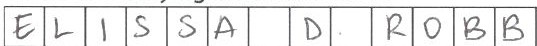 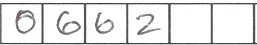 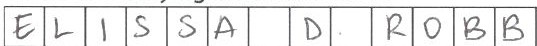 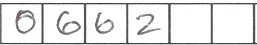 Occupation of Medical Assessor	Area Code	Telephone NumberI A-_-I,_IA_.._ID l J_,_0I_.I._1.-l o_I,_&_i..l \ l  _1,1__..l_	.	,  ,	.	,  ,	.	,  ,	JI I	I o  §- I I 9 I 4112 I-b I 3 Iq I,   IMailing Address	Area Code	Facsimile Number              I<olo 14119 l	I z  1-71   1"3>IG\SI  i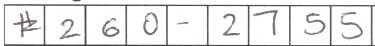 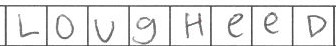 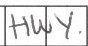 I   I  I	I   I   I	I	I  I  I	I  I	I  I	I  I	I  I	I	I I ICity/ Town	Province	Postal Code 		le.le.I	I vl3 le,ll-s,  -1  ,  l91Date::rune 1 , J-{)\(oExplain the daily functional impact of the disability to the	What supports can reduce the impact of the disability to the student in an educational sett ing . If more space is required,	student, in an educational setting? List all serv ices or equipment please attach a sheet to this completed form.	that are disability related.1.·e>\Y)QLJ.V'O,I (l.1'(1 p1, fi'catiOVI  ( hea.v-, a,\cl ')' u.)!'.: of  OV\  :FM  S'jsteYY'  1it\ e-l Ctssvoo\1\1\:	V\   Cl- ll '> V\oitex.J 'i-	j ,	)(  V1OY-t'Wl l3. Other barrier(s).Explain the severity and prognosis of the student's current permanent disability.Prognosis: V\ l	1S ptVV'l!.lU1t.ewk •Name of Certifying Medical Assessor	Registration/ Certificate#Occupation of Medical Assessor	Area Code	Telephone NumberI A-_-I,_IA_.._ID l J_,_0I_.I._1.-l o_I,_&_i..l \ l  _1,1__..l_	.	,  ,	.	,  ,	.	,  ,	JI I	I o  §- I I 9 I 4112 I-b I 3 Iq I,   IMailing Address	Area Code	Facsimile Number              I<olo 14119 l	I z  1-71   1"3>IG\SI  iI   I  I	I   I   I	I	I  I  I	I  I	I  I	I  I	I  I	I	I I ICity/ Town	Province	Postal Code 		le.le.I	I vl3 le,ll-s,  -1  ,  l91Date::rune 1 , J-{)\(oExplain the daily functional impact of the disability to the	What supports can reduce the impact of the disability to the student in an educational sett ing . If more space is required,	student, in an educational setting? List all serv ices or equipment please attach a sheet to this completed form.	that are disability related.1.·e>\Y)QLJ.V'O,I (l.1'(1 p1, fi'catiOVI  ( hea.v-, a,\cl ')' u.)!'.: of  OV\  :FM  S'jsteYY'  1it\ e-l Ctssvoo\1\1\:	V\   Cl- ll '> V\oitex.J 'i-	j ,	)(  V1OY-t'Wl l3. Other barrier(s).Explain the severity and prognosis of the student's current permanent disability.Prognosis: V\ l	1S ptVV'l!.lU1t.ewk •Name of Certifying Medical Assessor	Registration/ Certificate#Occupation of Medical Assessor	Area Code	Telephone NumberI A-_-I,_IA_.._ID l J_,_0I_.I._1.-l o_I,_&_i..l \ l  _1,1__..l_	.	,  ,	.	,  ,	.	,  ,	JI I	I o  §- I I 9 I 4112 I-b I 3 Iq I,   IMailing Address	Area Code	Facsimile Number              I<olo 14119 l	I z  1-71   1"3>IG\SI  iI   I  I	I   I   I	I	I  I  I	I  I	I  I	I  I	I  I	I	I I ICity/ Town	Province	Postal Code 		le.le.I	I vl3 le,ll-s,  -1  ,  l91Date::rune 1 , J-{)\(oExplain the daily functional impact of the disability to the	What supports can reduce the impact of the disability to the student in an educational sett ing . If more space is required,	student, in an educational setting? List all serv ices or equipment please attach a sheet to this completed form.	that are disability related.1.·e>\Y)QLJ.V'O,I (l.1'(1 p1, fi'catiOVI  ( hea.v-, a,\cl ')' u.)!'.: of  OV\  :FM  S'jsteYY'  1it\ e-l Ctssvoo\1\1\:	V\   Cl- ll '> V\oitex.J 'i-	j ,	)(  V1OY-t'Wl l3. Other barrier(s).Explain the severity and prognosis of the student's current permanent disability.Prognosis: V\ l	1S ptVV'l!.lU1t.ewk •Name of Certifying Medical Assessor	Registration/ Certificate#Occupation of Medical Assessor	Area Code	Telephone NumberI A-_-I,_IA_.._ID l J_,_0I_.I._1.-l o_I,_&_i..l \ l  _1,1__..l_	.	,  ,	.	,  ,	.	,  ,	JI I	I o  §- I I 9 I 4112 I-b I 3 Iq I,   IMailing Address	Area Code	Facsimile Number              I<olo 14119 l	I z  1-71   1"3>IG\SI  iI   I  I	I   I   I	I	I  I  I	I  I	I  I	I  I	I  I	I	I I ICity/ Town	Province	Postal Code 		le.le.I	I vl3 le,ll-s,  -1  ,  l91Date::rune 1 , J-{)\(o*Perma nent  Disability	MEDICAL OFFICE STAMPA person with "a functional limitation caused by a physical or mental impairment that restricts the ability of a person*Perma nent  Disability	MEDICAL OFFICE STAMPA person with "a functional limitation caused by a physical or mental impairment that restricts the ability of a personto perform the daily activities necessary to participate fully in studies at a post-secondary level or the labour force and is expected to remain with the person for the person's expected natural life**Chronic illness /syndromeTheillness/syndrome must have been persistent for a minimum of three year s and is likely to last and becomepermanent. The illn ess/syndrome restricts the ability of a person to perform the daily activities necessary to participate fully in studies at a post-secondary level.